A bill modifying the ability of regional water and sewer districts to charge agricultural societies (county and independent fairs) for stormwater services passed the House by a vote of 56-34 just before House members broke for summer recess. The bill is aimed at updating Ohio’s county fair laws, but includes a provision exempting fairgrounds served by regional water and sewer districts from paying stormwater fees. The measure did pick up one floor amendment – language from Rep. Alessandro Cutrona (R-Canfield) that allows the system in his district and the Canfield fair to negotiate a cost recovery plan. The amendment requires fairs more than 250 acres to pay stormwater utility fees for a year, with the intent that the parties will work out a solution in the meantime. Rep. Michelle Lepore-Hagan (D-Youngstown) voted against both the amendment and the bill. She argued that it would not get worked out on the local level, since the fair board has not yet been cooperative with local officials. During debate on the measure CORD contacted members of the committee as well as House leadership to voice opposition. CORD also helped coordinate efforts with the Ohio Fair Managers Association on ways to improve the language. The focus now turns to the Ohio Senate, where the legislation is pending before the Senate Agriculture and Natural Resources Committee.In other legislative news, the Senate recently passed HB 264, a bill dealing with water infrastructure refinancing, after it picked up two amendments correcting certain provisions associated with HB 6, the divisive nuclear subsidy bill. The bill, introduced by Reps. Shane Wilkin (R-Hillboro) and Michael O’Brien (D-Warren), would allow the Ohio Water Development Authority (OWDA) to refinance loans for public water and waste water infrastructure projects. In proponent testimony before the Senate Energy and Public Utilities Committee, John Albers on behalf of CORD wrote, “allowing systems to refinance those loans to more favorable interest rates is a commonsense approach that will be a benefit to the citizens they serve.”The Senate also wrapped up work on a number of high-priority bills before taking a brief break for the Independence Day holiday. One of the bills passed was HB 606, which offers businesses civil immunity from frivolous lawsuits resulting from the pandemic. Advocates, which included the business community, said the legislation is needed to give business owners certainty as they begin to reopen from the shutdown. The Senate passed HB 606 by a vote of 22-6. The measure now heads back to the House for concurrence and could set up a conference committee. The Senate did remove language that was added on the House floor, that would create a rebuttable presumption that certain employees that contract COVID-19 did so in the workplace for Bureau of Workers’ Compensation purposes. The next House session isn’t scheduled until September, so action on the measure could be delayed until the fall. The Senate previously passed SB 308, a companion bill to HB 606 that is now pending in the Ohio House. The Legislature also passed a measure (HB 481) containing $1.28 billion in capital reappropriations and allocating $350 million in federal CARES Act funding to local governments. The final passage puts an end to a somewhat contentious debate over capital project funding. HB 481 was the fifth bill introduced this session to deal with the reappropriations of money for Fiscal Years 2021 and 2022 for work originally approved by the prior General Assembly. The action is not typically controversial, as the projects are previously approved and ongoing. Similarly, the General Assembly passed SB 4, but only after amending the bill to include over half a billion dollars in new capital funding for the Ohio Facilities Construction Commission and the Ohio Public Works Commission. This new capital funding will be used to support school construction and renovation projects, as well as projects under the State Capital Improvement Program and the Clean Ohio Conservation Program. CORD is also closely monitoring two bills that would limit a system’s ability to charge customers for services and prevent them from certifying unpaid and delinquent bills to the county auditor for collection with real property taxes. SB 273, sponsored by Senator Sandra Williams of Cleveland, was introduced in response to a report showing that water tax liens for unpaid water bills disproportionately impacted people of color. The NAACP recently filed a lawsuit against the City of Cleveland Water Department for unfair billing practices. The measure has received one hearing before the Senate Ways and Means Committee. A separate bill, HB 639, introduced by Rep. Erica Crawley of Columbus, would ban public water systems from shutting off service for nonpayment. The measure states that water service to any customer’s residence shall not be curtailed, disrupted or disconnected due to nonpayment and that public systems shall assist delinquent customers by establishing a payment schedule. Additionally, the bill would require public water systems to develop a water affordability program that would use a sliding income scale to set water service charges not to exceed 4.5% a customer's income. Public systems would also need to adopt emergency water assistance programs to support customers temporarily unable to pay their charges. That program too would utilize a sliding income scale and customers who pay accordingly for two years would then be forgiven. The bill also requires systems to report certain information to the Ohio EPA. HB 639 has no cosponsors and has not yet received a committee hearing. Rep. Crawley said the measure was crafted with the support of the Freshwater Future and the Alliance for the Great Lakes.The Ohio EPA’s service connection orders, which prohibited public water systems from shutting off services and required service reconnections, are set to expire on July 10th. The authority to issue these orders was given to the Ohio EPA with the passage of HB 197, the Legislature’s first comprehensive bill responding to the COVID-19 pandemic. While the orders are expiring, the Ohio EPA has yet to give systems much guidance on how to move forward during the pandemic. It appears as if the agency is inclined to leave the decision to the individual systems on how best to proceed moving forward. Governor DeWine announced a new tool for informing citizens about the severity of coronavirus outbreaks in each county in Ohio. The “Ohio Public Health Advisory System” includes a color-coded map ranking counties in one of four alert levels. Alert levels are based on seven indicators; new cases per capita, sustained increase in new cases, proportion of cases outside of congregate settings, sustained increase in emergency room visits, sustained increase in outpatient visits, sustained increase in new coronavirus hospital admissions, and ICU occupancy. Counties with 0-1 indicators met representing active exposure will be in Level 1, or yellow alert, while counties with 2-3 indicators met representing increased exposure will be in Level 2, or orange alert. Counties with 4-5 indicators met representing very high exposure are on red alert, while counties with 6-7 indicators met representing severe exposure are on purple alert. The system is aimed to help local and state leaders combat flareups as they occur in various parts of the state. Shortly after unveiling the Ohio Public Health Advisory System, the governor announced a new Department of Health order requiring Ohioans living in counties on a red and purple alert to wear face coverings while in public places. The face covering mandate would cover seven counties: Butler, Cuyahoga, Franklin, Hamilton, Huron, Montgomery, and Trumbull. Several cities have already issued mask mandates on their own, including Columbus and Cincinnati. While Ohio has been reeling from challenges brought on by the coronavirus, H2Ohio remains a focus of the Administration moving forward and will continue to remain a priority in the coming years, although the method of funding may be in question. The recommended conservation practices in H2Ohio have not changed, however the original application agreement details have. State budget concerns due to the impact of COVID-19 placed funding for the H2Ohio program in question. On March 23, Ohio Governor Mike DeWine ordered all departments to reduce spending by 20% for the remainder of 2020 and also in 2021. In May, Ohio Department of Agriculture (ODA) Director Dorothy Pelanda, stated that the program would still be available to assist farmers in implementing select practices, however funding would not be available until the 2021 crop year.  “Although COVID-19 complications caused us to miss this growing season, we are confident that we will cover conservation crop year 21 in its entirety, which will begin this fall,” Pelanda said. “Funding for the following years remains uncertain at this time due to the uncertainty of the economy brought on by the pandemic, but we are optimistic.” Below is a list of legislation we are currently tracking during the 133rd Ohio General Assembly: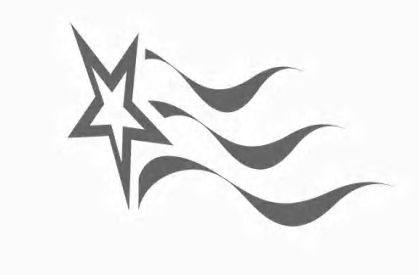 GOVERNMENTAL POLICY GROUP, INC. – PHONE: 614-461-9335FAX: 614-461-9336Coalition of Ohio Regional DistrictsLegislative Activities ReportJuly 2020 HB7H2OHIO PROGRAM (GHANBARI H, PATTERSON J) To create the H2Ohio Trust Fund for the protection and preservation of Ohio's water quality, to create the H2Ohio Advisory Council to establish priorities for use of the Fund for water quality programs, and to authorize the Ohio Water Development Authority to invest the money in the Fund and to make recommendations to the Treasurer of State regarding the issuance of securities to pay for costs related to the purposes of the Fund.H2OHIO PROGRAM (GHANBARI H, PATTERSON J) To create the H2Ohio Trust Fund for the protection and preservation of Ohio's water quality, to create the H2Ohio Advisory Council to establish priorities for use of the Fund for water quality programs, and to authorize the Ohio Water Development Authority to invest the money in the Fund and to make recommendations to the Treasurer of State regarding the issuance of securities to pay for costs related to the purposes of the Fund.Current Status:   10/22/2019 - Senate Finance, (First Hearing)HB27PUBLIC MOTOR VEHICLE LIABILITY (INGRAM C) To modify political subdivision liability for an employee's negligent operation of a motor vehicle.PUBLIC MOTOR VEHICLE LIABILITY (INGRAM C) To modify political subdivision liability for an employee's negligent operation of a motor vehicle.Current Status:   3/19/2019 - House Civil Justice, (Third Hearing)HB46STATE GOVT EXPENDITURE DATABASE (GREENSPAN D) To require the Treasurer of State to establish the Ohio State Government Expenditure Database.STATE GOVT EXPENDITURE DATABASE (GREENSPAN D) To require the Treasurer of State to establish the Ohio State Government Expenditure Database.Current Status:   1/22/2020 - SUBSTITUTE BILL ACCEPTED, Senate General Government and Agency Review , (Seventh Hearing)HB62TRANSPORTATION BUDGET (OELSLAGER S) To increase the rate of and modify the distribution of revenue from motor fuel excise taxes, to make appropriations for programs related to transportation and public safety for the biennium beginning July 1, 2019, and ending June 30, 2021, and to provide authorization and conditions for the operation of those programs.TRANSPORTATION BUDGET (OELSLAGER S) To increase the rate of and modify the distribution of revenue from motor fuel excise taxes, to make appropriations for programs related to transportation and public safety for the biennium beginning July 1, 2019, and ending June 30, 2021, and to provide authorization and conditions for the operation of those programs.Current Status:   4/3/2019 - SIGNED BY GOVERNOR; eff. 90 days, Taxes eff. 7/1/19HB78PREVAILING WAGE-PUBLIC IMPROVEMENTS (RIEDEL C, MANCHESTER S) To allow political subdivisions, special districts, and state institutions of higher education to elect to apply the Prevailing Wage Law to public improvement projects.PREVAILING WAGE-PUBLIC IMPROVEMENTS (RIEDEL C, MANCHESTER S) To allow political subdivisions, special districts, and state institutions of higher education to elect to apply the Prevailing Wage Law to public improvement projects.Current Status:   12/11/2019 - House Commerce and Labor, (First Hearing)HB79INDUSTRIAL COMMISSION BUDGET (OELSLAGER S) To make appropriations for the Industrial Commission for the biennium beginning July 1, 2019, and ending June 30, 2021, and to provide authorization and conditions for the operation of Commission programs.INDUSTRIAL COMMISSION BUDGET (OELSLAGER S) To make appropriations for the Industrial Commission for the biennium beginning July 1, 2019, and ending June 30, 2021, and to provide authorization and conditions for the operation of Commission programs.Current Status:   6/27/2019 - SIGNED BY GOVERNOR; eff. 6/27/19HB80BWC BUDGET (OELSLAGER S) To make appropriations for the Bureau of Workers' Compensation for the biennium beginning July 1, 2019, and ending June 30, 2021, and to provide authorization and conditions for the operation of the bureau's programs.BWC BUDGET (OELSLAGER S) To make appropriations for the Bureau of Workers' Compensation for the biennium beginning July 1, 2019, and ending June 30, 2021, and to provide authorization and conditions for the operation of the bureau's programs.Current Status:   7/22/2019 - SIGNED BY GOVERNOR; Eff. ImmediatelyHB84CAPITAL IMPROVEMENTS-SEWER LATERALS (HOLMES G) To expressly include, as eligible projects under the State Capital Improvements Program, water and sewer laterals located on private property.CAPITAL IMPROVEMENTS-SEWER LATERALS (HOLMES G) To expressly include, as eligible projects under the State Capital Improvements Program, water and sewer laterals located on private property.Current Status:   3/27/2019 - House State and Local Government, (First Hearing)HB95BRINE-CONVERSION OF WELLS (SKINDELL M) To alter the Oil and Gas Law with respect to brine and the conversion of wells.BRINE-CONVERSION OF WELLS (SKINDELL M) To alter the Oil and Gas Law with respect to brine and the conversion of wells.Current Status:   9/17/2019 - House Energy and Natural Resources, (First Hearing)HB115REGULATOR RESTRICTION REDUCTION (RIEDEL C, ROEMER B) To require certain agencies to reduce the number of regulator restrictions and to amend the versions of sections 106.021 and 106.03 of the Revised Code that are scheduled to take effect August 18, 2019, to continue the provision of this act on and after that effective date.REGULATOR RESTRICTION REDUCTION (RIEDEL C, ROEMER B) To require certain agencies to reduce the number of regulator restrictions and to amend the versions of sections 106.021 and 106.03 of the Revised Code that are scheduled to take effect August 18, 2019, to continue the provision of this act on and after that effective date.Current Status:   4/10/2019 - House State and Local Government, (Second Hearing)HB163WATER AND SEWER PRACTICES (BRINKMAN T) To create a process for withholding local government funds and state water and sewer assistance from municipal corporations that engage in certain water and sewer practices with respect to extraterritorial service.WATER AND SEWER PRACTICES (BRINKMAN T) To create a process for withholding local government funds and state water and sewer assistance from municipal corporations that engage in certain water and sewer practices with respect to extraterritorial service.Current Status:   6/10/2020 - PASSED BY HOUSE; Vote 56-38HB166OPERATING BUDGET (OELSLAGER S) To make operating appropriations for the biennium beginning July 1, 2019, and ending June 30, 2021, and to provide authorization and conditions for the operation of state programs.OPERATING BUDGET (OELSLAGER S) To make operating appropriations for the biennium beginning July 1, 2019, and ending June 30, 2021, and to provide authorization and conditions for the operation of state programs.Current Status:   7/18/2019 - SIGNED BY GOVERNOR; Eff. ImmediatelyHB168AFFIRMATIVE DEFENSE-HAZARDOUS SUBSTANCES (HAMBLEY S) To establish an affirmative defense to a release or threatened release of hazardous substances from a facility for certain bona fide prospective purchasers.AFFIRMATIVE DEFENSE-HAZARDOUS SUBSTANCES (HAMBLEY S) To establish an affirmative defense to a release or threatened release of hazardous substances from a facility for certain bona fide prospective purchasers.Current Status:   6/16/2020 - SIGNED BY GOVERNOR; eff. 90 daysHB197OMNIBUS MEASURES ON CORONAVIRUS (POWELL J, MERRIN D) To continue essential operations of state government and maintain the continuity of the state tax code in response to the declared pandemic and global health emergency related to COVID-19, to make appropriations, and to declare an emergency.OMNIBUS MEASURES ON CORONAVIRUS (POWELL J, MERRIN D) To continue essential operations of state government and maintain the continuity of the state tax code in response to the declared pandemic and global health emergency related to COVID-19, to make appropriations, and to declare an emergency.Current Status:   3/27/2020 - SIGNED BY GOVERNOR; eff. 3/27/20HB218PUBLIC-PRIVATE PARTNERSHIPS (PATTON T) To authorize certain public entities to enter into public-private initiatives with a private party through a public-private agreement regarding public facilities.PUBLIC-PRIVATE PARTNERSHIPS (PATTON T) To authorize certain public entities to enter into public-private initiatives with a private party through a public-private agreement regarding public facilities.Current Status:   6/9/2020 - BILL AMENDED, House State and Local Government, (Fourth Hearing)HB220GOVERNMENT BLOCKCHAIN USE (CARFAGNA R) To allow a governmental entity to utilize distributed ledger technology, including blockchain technology.GOVERNMENT BLOCKCHAIN USE (CARFAGNA R) To allow a governmental entity to utilize distributed ledger technology, including blockchain technology.Current Status:   6/12/2019 - REPORTED OUT AS AMENDED, House Commerce and Labor, (Third Hearing)HB238WHISTLEBLOWER PROTECTIONS (CERA J, SCHERER G) To revise Ohio's whistleblower protection laws.WHISTLEBLOWER PROTECTIONS (CERA J, SCHERER G) To revise Ohio's whistleblower protection laws.Current Status:   2/26/2020 - REPORTED OUT, House Civil Justice, (Sixth Hearing)HB263OCCUPATIONAL LICENSING-CRIMINAL CONVICTIONS (KOEHLER K) To revise the initial occupational licensing restrictions applicable to individuals convicted of criminal offenses.OCCUPATIONAL LICENSING-CRIMINAL CONVICTIONS (KOEHLER K) To revise the initial occupational licensing restrictions applicable to individuals convicted of criminal offenses.Current Status:   6/24/2020 - Referred to Committee Senate Transportation, Commerce and WorkforceHB264WATER DEVELOPMENT-LOAN REFINANCING (WILKIN S, O'BRIEN M) To allow the Ohio Water Development Authority to provide for the refinancing of loans for certain public water and waste water infrastructure projects.WATER DEVELOPMENT-LOAN REFINANCING (WILKIN S, O'BRIEN M) To allow the Ohio Water Development Authority to provide for the refinancing of loans for certain public water and waste water infrastructure projects.Current Status:   6/30/2020 - PASSED BY SENATE; Vote 29-0HB308PTSD COVERAGE - FIRST RESPONDERS (PATTON T) Concerning workers' compensation and disability retirement for peace officers, firefighters, and emergency medical workers diagnosed with posttraumatic stress disorder arising from employment without an accompanying physical injury.PTSD COVERAGE - FIRST RESPONDERS (PATTON T) Concerning workers' compensation and disability retirement for peace officers, firefighters, and emergency medical workers diagnosed with posttraumatic stress disorder arising from employment without an accompanying physical injury.Current Status:   6/3/2020 - Senate General Government and Agency Review , (Third Hearing)HB326PUBLIC EMPLOYEE RETIREMENT-DISABILITY BENEFIT (MILLER A) To allow a Public Employees Retirement System or School Employees Retirement System disability benefit recipient elected to certain offices to continue receiving a disability benefit during the term of office.PUBLIC EMPLOYEE RETIREMENT-DISABILITY BENEFIT (MILLER A) To allow a Public Employees Retirement System or School Employees Retirement System disability benefit recipient elected to certain offices to continue receiving a disability benefit during the term of office.Current Status:   11/12/2019 - House Insurance, (First Hearing)HB340DRAINAGE LAW (CUPP B) To revise the state's drainage laws.DRAINAGE LAW (CUPP B) To revise the state's drainage laws.Current Status:   6/30/2020 - Referred to Committee Senate Agriculture and Natural ResourcesHB343EMERGENCY WATER AND SEWER (PATTERSON J) To make an appropriation related to emergency water and sewer system funding.EMERGENCY WATER AND SEWER (PATTERSON J) To make an appropriation related to emergency water and sewer system funding.Current Status:   2/26/2020 - BILL AMENDED, House State and Local Government, (First Hearing)HB368COMPUTER CRIMES (BALDRIDGE B) To enact the Ohio Computer Crimes Act.COMPUTER CRIMES (BALDRIDGE B) To enact the Ohio Computer Crimes Act.Current Status:   6/10/2020 - Referred to Committee Senate JudiciaryHB370HISTORICAL SYMBOLS, MONUMENTS (HILLYER B, BALDRIDGE B) To allow the Attorney General to defend political subdivisions in certain actions brought under the First Amendment to the United States Constitution or analogous provisions of the Ohio Constitution.HISTORICAL SYMBOLS, MONUMENTS (HILLYER B, BALDRIDGE B) To allow the Attorney General to defend political subdivisions in certain actions brought under the First Amendment to the United States Constitution or analogous provisions of the Ohio Constitution.Current Status:   12/10/2019 - House Civil Justice, (Third Hearing)HB380CONTRACTOR PAYMENT DEADLINE (CROSS J, SWEENEY B) To require owners of construction projects to pay a contractor within thirty-five days of receiving a request for payment.CONTRACTOR PAYMENT DEADLINE (CROSS J, SWEENEY B) To require owners of construction projects to pay a contractor within thirty-five days of receiving a request for payment.Current Status:   5/20/2020 - House Commerce and Labor, (Fourth Hearing)HB398GENERAL ELECTIONS - LEGAL HOLIDAY (CRAWLEY E, SWEENEY B) To establish the day of each general election as a legal holiday for which government employees receive paid leave.GENERAL ELECTIONS - LEGAL HOLIDAY (CRAWLEY E, SWEENEY B) To establish the day of each general election as a legal holiday for which government employees receive paid leave.Current Status:   11/12/2019 - Referred to Committee House State and Local GovernmentHB427SAFE DRINKING WATER LAW - CONTAMINANTS (WIGGAM S) To alter the requirements governing secondary contaminants under the Safe Drinking Water Law.SAFE DRINKING WATER LAW - CONTAMINANTS (WIGGAM S) To alter the requirements governing secondary contaminants under the Safe Drinking Water Law.Current Status:   1/29/2020 - House Public Utilities, (First Hearing)HB468HANDHELD ELECTRONIC DEVICE WHILE DRIVING (LIGHTBODY M) To alter the law governing the use of a handheld electronic wireless communications device while driving.HANDHELD ELECTRONIC DEVICE WHILE DRIVING (LIGHTBODY M) To alter the law governing the use of a handheld electronic wireless communications device while driving.Current Status:   5/19/2020 - BILL AMENDED, House Transportation and Public Safety, (Second Hearing)HB476EMINENT DOMAIN (MANNING D, HAMBLEY S) To amend the law regarding eminent domain and to declare an emergency.EMINENT DOMAIN (MANNING D, HAMBLEY S) To amend the law regarding eminent domain and to declare an emergency.Current Status:   6/9/2020 - House State and Local Government, (Third Hearing)HB497SAFE DRINKING WATER ACT (LIGHTBODY M, RUSSO A) To require the Director of Environmental Protection to adopt rules establishing maximum allowable contaminant levels in drinking water and water quality standards for certain contaminants.SAFE DRINKING WATER ACT (LIGHTBODY M, RUSSO A) To require the Director of Environmental Protection to adopt rules establishing maximum allowable contaminant levels in drinking water and water quality standards for certain contaminants.Current Status:   2/11/2020 - Referred to Committee House HealthHB507DELINQUENT TAX LIEN PAYMENTS (MANNING D) To prohibit enforcement of delinquent property tax liens against owner-occupied homesteads and to require that any delinquent tax be paid before the title to a homestead may be transferred.DELINQUENT TAX LIEN PAYMENTS (MANNING D) To prohibit enforcement of delinquent property tax liens against owner-occupied homesteads and to require that any delinquent tax be paid before the title to a homestead may be transferred.Current Status:   2/19/2020 - Referred to Committee House Ways and MeansHB557EMERGENCY TELECONFERENCE - PUBLIC BODIES (SOBECKI L) To authorize public bodies to meet via teleconference and video conference during a public health state of emergency as declared by the Governor, and to declare an emergency.EMERGENCY TELECONFERENCE - PUBLIC BODIES (SOBECKI L) To authorize public bodies to meet via teleconference and video conference during a public health state of emergency as declared by the Governor, and to declare an emergency.Current Status:   5/5/2020 - Referred to Committee House State and Local GovernmentHB564PREVENT UTILITY DISRUPTION DURING COVID-19 (LELAND D) To prevent the disruption of utility service during the state of emergency declared regarding COVID-19 and to declare an emergency.PREVENT UTILITY DISRUPTION DURING COVID-19 (LELAND D) To prevent the disruption of utility service during the state of emergency declared regarding COVID-19 and to declare an emergency.Current Status:   5/5/2020 - Referred to Committee House Public UtilitiesHB572STATE OFFICES - FEE, PENALTY WAIVERS (SOBECKI L) To allow the Ohio Public Works Commission, the Ohio Water Development Authority, the Ohio Environmental Protection Agency, county auditors, and county recorders, during the state of emergency due to COVID-19, to waive certain penalties and late fees, suspend certain reporting requirements, and waive electronic recording fees, and to declare an emergency.STATE OFFICES - FEE, PENALTY WAIVERS (SOBECKI L) To allow the Ohio Public Works Commission, the Ohio Water Development Authority, the Ohio Environmental Protection Agency, county auditors, and county recorders, during the state of emergency due to COVID-19, to waive certain penalties and late fees, suspend certain reporting requirements, and waive electronic recording fees, and to declare an emergency.Current Status:   5/5/2020 - Referred to Committee House State and Local GovernmentHB573COVID-19 - OCCUPATIONAL DISEASE (SOBECKI L, BOGGS K) To make COVID-19 an occupational disease under the Workers' Compensation Law under certain circumstances and to declare an emergency.COVID-19 - OCCUPATIONAL DISEASE (SOBECKI L, BOGGS K) To make COVID-19 an occupational disease under the Workers' Compensation Law under certain circumstances and to declare an emergency.Current Status:   5/12/2020 - House Insurance, (First Hearing)HB574TRANSFER FUNDS - UNEMPLOYMENT COMPENSATION FUND (MILLER J) To transfer moneys to the Unemployment Compensation Special Administration Fund, to make an appropriation, and to declare an emergency.TRANSFER FUNDS - UNEMPLOYMENT COMPENSATION FUND (MILLER J) To transfer moneys to the Unemployment Compensation Special Administration Fund, to make an appropriation, and to declare an emergency.Current Status:   5/19/2020 - House Insurance, (First Hearing)HB575COUNTY DROP BOX PAYMENTS (MILLER J) To permit counties to receive payments by a drop box instead of in-person for the duration of the Governor's COVID-19 emergency declaration and to declare an emergency.COUNTY DROP BOX PAYMENTS (MILLER J) To permit counties to receive payments by a drop box instead of in-person for the duration of the Governor's COVID-19 emergency declaration and to declare an emergency.Current Status:   5/5/2020 - Referred to Committee House State and Local GovernmentHB581ADDRESS COVID-19 CONCERNS (CALLENDER J) To address immediate concerns related to COVID-19.ADDRESS COVID-19 CONCERNS (CALLENDER J) To address immediate concerns related to COVID-19.Current Status:   5/5/2020 - Referred to Committee House HealthHB596DEBT COLLECTION POSTPONEMENT (WEST T) To halt the collection of debts and to declare an emergency.DEBT COLLECTION POSTPONEMENT (WEST T) To halt the collection of debts and to declare an emergency.Current Status:   5/5/2020 - Referred to Committee House Civil JusticeHB606CIVIL IMMUNITY - COVID-19 TRANSMISSION (GRENDELL D) To grant civil immunity to a person who provides services for essential businesses and operations for injury, death, or loss that was caused by the transmission of COVID-19 during the period of emergency declared by Executive Order 2020-01D, issued on March 9, 2020, and to declare an emergency.CIVIL IMMUNITY - COVID-19 TRANSMISSION (GRENDELL D) To grant civil immunity to a person who provides services for essential businesses and operations for injury, death, or loss that was caused by the transmission of COVID-19 during the period of emergency declared by Executive Order 2020-01D, issued on March 9, 2020, and to declare an emergency.Current Status:   6/30/2020 - PASSED BY SENATE; Bill Vote 23-6, Emergency Clause 23-6HB617LEGISLATIVE APPROVAL PROCEDURES - SHUTDOWN ORDERS (JORDAN K) To establish certain time frames and legislative approval procedures as conditions governing the authority of the Department of Health to issue statewide shelter-in-place or stay-at-home orders for preventing the spread of contagious or infectious diseases, to invalidate existing statewide shelter-in-place or stay-at-home orders issued by the Department, and to declare an emergency.LEGISLATIVE APPROVAL PROCEDURES - SHUTDOWN ORDERS (JORDAN K) To establish certain time frames and legislative approval procedures as conditions governing the authority of the Department of Health to issue statewide shelter-in-place or stay-at-home orders for preventing the spread of contagious or infectious diseases, to invalidate existing statewide shelter-in-place or stay-at-home orders issued by the Department, and to declare an emergency.Current Status:   5/12/2020 - Referred to Committee House State and Local GovernmentHB618NOW ACT (BECKER J) To limit the authority of the Governor and the Department of Health to issue orders regarding contagious or infectious diseases, to prohibit any order from affecting the conduct of an election, to designate its provisions as the "Need Ohio Working (NOW) Act," and to declare an emergency.NOW ACT (BECKER J) To limit the authority of the Governor and the Department of Health to issue orders regarding contagious or infectious diseases, to prohibit any order from affecting the conduct of an election, to designate its provisions as the "Need Ohio Working (NOW) Act," and to declare an emergency.Current Status:   6/9/2020 - House State and Local Government, (First Hearing)HB624COVID-19 TESTING INFORMATION RELEASE (GRENDELL D) To require the reporting and release of certain COVID-19 testing and related information and to declare an emergencyCOVID-19 TESTING INFORMATION RELEASE (GRENDELL D) To require the reporting and release of certain COVID-19 testing and related information and to declare an emergencyCurrent Status:   6/30/2020 - Referred to Committee Senate Government Oversight and ReformHB631REGIONAL ECONOMIC DEVELOPMENT ALLIANCES (ROGERS J, HAMBLEY S) To authorize municipal corporations to establish regional economic development alliances for the sharing of services or resources among alliance members.REGIONAL ECONOMIC DEVELOPMENT ALLIANCES (ROGERS J, HAMBLEY S) To authorize municipal corporations to establish regional economic development alliances for the sharing of services or resources among alliance members.Current Status:   6/11/2020 - House Economic and Workforce Development, (First Hearing)HB639REGULATE WATER UTILITY PROVIDERS (CRAWLEY E) To regulate water utility providers' ability to curtail, disrupt, or disconnect water service to customers.REGULATE WATER UTILITY PROVIDERS (CRAWLEY E) To regulate water utility providers' ability to curtail, disrupt, or disconnect water service to customers.Current Status:   5/27/2020 - Referred to Committee House Public UtilitiesHB649ODH - TESTING (STOLTZFUS R, HOOD R) Regarding the authority of the Department of Health and local boards of health to make certain orders and regarding the testing of individuals for certain communicable diseases.ODH - TESTING (STOLTZFUS R, HOOD R) Regarding the authority of the Department of Health and local boards of health to make certain orders and regarding the testing of individuals for certain communicable diseases.Current Status:   6/9/2020 - House State and Local Government, (First Hearing)HB663REPEAL PREVAILING WAGE LAW (HOOD R, DEAN B) To repeal the Prevailing Wage Law.REPEAL PREVAILING WAGE LAW (HOOD R, DEAN B) To repeal the Prevailing Wage Law.Current Status:   5/27/2020 - Referred to Committee House Commerce and LaborHB665AGRICULTURAL ISSUES (JONES D) To modify the laws governing agricultural societies, to recodify the law governing amusement ride safety, to address funding and other issues related to county and independent agricultural societies and the Ohio Expositions Commission, and to declare an emergency.AGRICULTURAL ISSUES (JONES D) To modify the laws governing agricultural societies, to recodify the law governing amusement ride safety, to address funding and other issues related to county and independent agricultural societies and the Ohio Expositions Commission, and to declare an emergency.Current Status:   6/30/2020 - Referred to Committee Senate Agriculture and Natural ResourcesHB670REAPPROPRIATE CAPITAL FUNDS (MERRIN D) To make capital reappropriations for certain agencies for the biennium ending June 30, 2022, and to declare an emergency.REAPPROPRIATE CAPITAL FUNDS (MERRIN D) To make capital reappropriations for certain agencies for the biennium ending June 30, 2022, and to declare an emergency.Current Status:   6/3/2020 - House Finance, (Third Hearing)HB671PUBLIC HEALTH ORDER LIMITS (ABRAMS C, STEPHENS J) To establish limits on certain public health orders issued by boards of health and the Department of Health, to prohibit a licensing authority from taking disciplinary action against a licensee for engaging in permitted activities during a pandemic, and to declare an emergency.PUBLIC HEALTH ORDER LIMITS (ABRAMS C, STEPHENS J) To establish limits on certain public health orders issued by boards of health and the Department of Health, to prohibit a licensing authority from taking disciplinary action against a licensee for engaging in permitted activities during a pandemic, and to declare an emergency.Current Status:   6/9/2020 - House State and Local Government, (Fourth Hearing)HB672WORKER PROTECTION ACT (LELAND D, SOBECKI L) To enact the "Worker Protection Act" to require the Director of Job and Family Services to consider certain factors related to COVID-19 when determining, for purposes of unemployment benefit eligibility, whether an individual had just cause to quit work or refuse employment and to declare an emergency.WORKER PROTECTION ACT (LELAND D, SOBECKI L) To enact the "Worker Protection Act" to require the Director of Job and Family Services to consider certain factors related to COVID-19 when determining, for purposes of unemployment benefit eligibility, whether an individual had just cause to quit work or refuse employment and to declare an emergency.Current Status:   5/27/2020 - Referred to Committee House InsuranceHB673BUSINESS OPERATION, EDUCATION COMPLETION (ROEMER B) Regarding the operation of businesses, practice of certain professions, and completion of education as it relates to COVID-19 and to declare an emergency.BUSINESS OPERATION, EDUCATION COMPLETION (ROEMER B) Regarding the operation of businesses, practice of certain professions, and completion of education as it relates to COVID-19 and to declare an emergency.Current Status:   6/24/2020 - Referred to Committee Senate General Government and Agency Review HB675REGARDING CLEAN OHIO PROGRAM (HILLYER B, SWEARINGEN D) Relating to the Clean Ohio Program and to make an appropriation.REGARDING CLEAN OHIO PROGRAM (HILLYER B, SWEARINGEN D) Relating to the Clean Ohio Program and to make an appropriation.Current Status:   5/27/2020 - Referred to Committee House State and Local GovernmentHB676GOVERNMENT ACCOUNTABILITY APPEAL BOARDS (JORDAN K) To create twelve regional State and Local Government Accountability Appeal Boards and to declare an emergency.GOVERNMENT ACCOUNTABILITY APPEAL BOARDS (JORDAN K) To create twelve regional State and Local Government Accountability Appeal Boards and to declare an emergency.Current Status:   6/3/2020 - House State and Local Government, (Third Hearing)HB704COMMUNITY REDEVELOPMENT AREAS LAWS (CROSS J, FRAIZER M) To modify the law governing Community Redevelopment Areas and the terms under which property may be exempted in such areas.COMMUNITY REDEVELOPMENT AREAS LAWS (CROSS J, FRAIZER M) To modify the law governing Community Redevelopment Areas and the terms under which property may be exempted in such areas.Current Status:   6/15/2020 - IntroducedHJR2CRITICAL INFRASTRUCTURE PROTECTION AMENDMENT (MANNING D, CALLENDER J) Proposing to enact Section 12 of Article XV of the Constitution of the State of Ohio to provide Ohio critical infrastructure protection.CRITICAL INFRASTRUCTURE PROTECTION AMENDMENT (MANNING D, CALLENDER J) Proposing to enact Section 12 of Article XV of the Constitution of the State of Ohio to provide Ohio critical infrastructure protection.Current Status:   10/30/2019 - House Energy and Natural Resources, (First Hearing)HR348NATIONAL INFRASTRUCTURE BANK. (SKINDELL M) To urge the United States Congress to pass House Resolution 6422 to create a National Infrastructure Bank to finance urgently needed infrastructure projects.NATIONAL INFRASTRUCTURE BANK. (SKINDELL M) To urge the United States Congress to pass House Resolution 6422 to create a National Infrastructure Bank to finance urgently needed infrastructure projects.Current Status:   5/27/2020 - Referred to Committee House State and Local GovernmentSB1REDUCE REGULATORY RESTRICTIONS (MCCOLLEY R, ROEGNER K) To require certain agencies to reduce the number of regulatory restrictions and to continue the provision of this act on and after August 18, 2019.REDUCE REGULATORY RESTRICTIONS (MCCOLLEY R, ROEGNER K) To require certain agencies to reduce the number of regulatory restrictions and to continue the provision of this act on and after August 18, 2019.Current Status:   6/4/2020 - House Appoints Managers; S. Wiggam, B. Seitz & B. Kelly Named as House ConfereesSB2STATEWIDE WATERSHED PLANNING (PETERSON B, DOLAN M) To create a statewide watershed planning structure for watershed programs to be implemented by local soil and water conservation districts.STATEWIDE WATERSHED PLANNING (PETERSON B, DOLAN M) To create a statewide watershed planning structure for watershed programs to be implemented by local soil and water conservation districts.Current Status:   2/19/2020 - BILL AMENDED, House Energy and Natural Resources, (Fifth Hearing)SB4SCHOOL FACILITIES ASSISTANCE (RULLI M, KUNZE S) To make a capital appropriation for school facilities assistance.SCHOOL FACILITIES ASSISTANCE (RULLI M, KUNZE S) To make a capital appropriation for school facilities assistance.Current Status:   6/24/2020 - Consideration of House Amendments; Senate Does Concur, Vote 21-10SB8TAX CREDITS-OHIO OPPORTUNITY ZONE (SCHURING K) To authorize tax credits for investments in an Ohio Opportunity Zone.TAX CREDITS-OHIO OPPORTUNITY ZONE (SCHURING K) To authorize tax credits for investments in an Ohio Opportunity Zone.Current Status:   5/8/2019 - House Economic and Workforce Development, (Second Hearing)SB10THEFT IN OFFICE PENALTIES (WILSON S) To expand the penalties for theft in office based on the amount stolen and to include as restitution audit costs of the entity that suffered the loss.THEFT IN OFFICE PENALTIES (WILSON S) To expand the penalties for theft in office based on the amount stolen and to include as restitution audit costs of the entity that suffered the loss.Current Status:   6/30/2020 - Informally PassedSB33CRITICAL INFRASTRUCTURE FACILITIES OFFENSES (HOAGLAND F) To modify certain criminal offenses with respect to critical infrastructure facilities and to impose fines and civil liability for damage to a critical infrastructure facility.CRITICAL INFRASTRUCTURE FACILITIES OFFENSES (HOAGLAND F) To modify certain criminal offenses with respect to critical infrastructure facilities and to impose fines and civil liability for damage to a critical infrastructure facility.Current Status:   1/29/2020 - REPORTED OUT, House Public Utilities, (Seventh Hearing)SB38WATER AND SEWER FUNDS-MUNICIPAL CORPORATIONS (SCHURING K) To revise the law governing municipal corporation use of water and sewer funds.WATER AND SEWER FUNDS-MUNICIPAL CORPORATIONS (SCHURING K) To revise the law governing municipal corporation use of water and sewer funds.Current Status:   12/17/2019 - Senate Local Government, Public Safety and Veterans Affairs, (First Hearing)SB50INCREASE SOLID WASTE DISPOSAL FEE (EKLUND J) To increase state solid waste disposal fee that is deposited into the Soil and Water Conservation District Assistance Fund, and to make an appropriation.INCREASE SOLID WASTE DISPOSAL FEE (EKLUND J) To increase state solid waste disposal fee that is deposited into the Soil and Water Conservation District Assistance Fund, and to make an appropriation.Current Status:   4/2/2019 - Senate Finance, (Second Hearing)SB86UTILITY SERVICE RESELLERS (MAHARATH T) To regulate certain resellers of utility service.UTILITY SERVICE RESELLERS (MAHARATH T) To regulate certain resellers of utility service.Current Status:   12/10/2019 - Senate Energy and Public Utilities, (Third Hearing)SB135DEFERRED COMPENSATION-AUTOMATIC ENROLLMENT (HOTTINGER J) To authorize automatic enrollment of new employees in the Ohio Public Employees Deferred Compensation Program.DEFERRED COMPENSATION-AUTOMATIC ENROLLMENT (HOTTINGER J) To authorize automatic enrollment of new employees in the Ohio Public Employees Deferred Compensation Program.Current Status:   5/15/2019 - Referred to Committee Senate General Government and Agency Review SB17117-DAY INTERIM BUDGET (DOLAN M, O'BRIEN S) To enact a 17-day interim budget.17-DAY INTERIM BUDGET (DOLAN M, O'BRIEN S) To enact a 17-day interim budget.Current Status:   6/30/2019 - SIGNED BY GOVERNOR; Effective ImmediatelySB17230 DAY BWC BUDGET (DOLAN M, O'BRIEN S) To make operating appropriations for the Bureau of Workers' Compensation for the period beginning July 1, 2019, and ending July 31, 2019.30 DAY BWC BUDGET (DOLAN M, O'BRIEN S) To make operating appropriations for the Bureau of Workers' Compensation for the period beginning July 1, 2019, and ending July 31, 2019.Current Status:   6/30/2019 - SIGNED BY GOVERNOR; Effective ImmediatelySB219APPRENTICE PROGRAM (WILLIAMS S) To establish a career pathways apprentice program.APPRENTICE PROGRAM (WILLIAMS S) To establish a career pathways apprentice program.Current Status:   2/11/2020 - Senate Education, (First Hearing)SB244CERTIFICATES OF TRANSITION (RULLI M) To require fiscal officers of certain political subdivisions to provide certificates of transition to their successors when leaving office.CERTIFICATES OF TRANSITION (RULLI M) To require fiscal officers of certain political subdivisions to provide certificates of transition to their successors when leaving office.Current Status:   12/10/2019 - Senate Local Government, Public Safety and Veterans Affairs, (First Hearing)SB249REQUIRE RESTROOM WITH ADULT CHANGING STATION (LEHNER P) To enact Matthew's Law, requiring public buildings to have at least one rest room facility with an adult changing station and authorizing an income tax credit for installation.REQUIRE RESTROOM WITH ADULT CHANGING STATION (LEHNER P) To enact Matthew's Law, requiring public buildings to have at least one rest room facility with an adult changing station and authorizing an income tax credit for installation.Current Status:   2/12/2020 - Senate Transportation, Commerce and Workforce, (First Hearing)SB273REDUCE PROPERTY TAXES (WILLIAMS S) To reduce property taxes on owner-occupied homes to the extent the taxes increase by more than 10% per year and to prohibit political subdivisions from placing a lien on property for unpaid water charges.REDUCE PROPERTY TAXES (WILLIAMS S) To reduce property taxes on owner-occupied homes to the extent the taxes increase by more than 10% per year and to prohibit political subdivisions from placing a lien on property for unpaid water charges.Current Status:   3/3/2020 - Senate Ways and Means, (First Hearing)SB279PROHIBIT PHONES WHILE DRIVING (MAHARATH T) To generally prohibit the use of electronic wireless devices while driving.PROHIBIT PHONES WHILE DRIVING (MAHARATH T) To generally prohibit the use of electronic wireless devices while driving.Current Status:   3/4/2020 - Referred to Committee Senate Local Government, Public Safety and Veterans AffairsSB285DISTRACTED DRIVING (O'BRIEN S, KUNZE S) To revise the laws relative to distracted driving and the use of an electronic wireless communications device while driving.DISTRACTED DRIVING (O'BRIEN S, KUNZE S) To revise the laws relative to distracted driving and the use of an electronic wireless communications device while driving.Current Status:   5/27/2020 - Senate Local Government, Public Safety and Veterans Affairs, (Second Hearing)SB293OPEN MEETINGS LAW COMPLAINTS (MANNING N, BLESSING III L) To create a procedure within the Court of Claims to hear complaints alleging a violation of the Open Meetings Law.OPEN MEETINGS LAW COMPLAINTS (MANNING N, BLESSING III L) To create a procedure within the Court of Claims to hear complaints alleging a violation of the Open Meetings Law.Current Status:   6/10/2020 - PASSED BY SENATE; Vote 32-0SB294ABSENTEE VOTING (HUFFMAN M) To extend absent voting by mail for the March 17, 2020, primary election to April 28, 2020, to make an appropriation, and to declare an emergency.ABSENTEE VOTING (HUFFMAN M) To extend absent voting by mail for the March 17, 2020, primary election to April 28, 2020, to make an appropriation, and to declare an emergency.Current Status:   5/6/2020 - Referred to Committee Senate Government Oversight and ReformSB308CIVIL LIABILITY-EMERGENCY SERVICES (HUFFMAN M) To revise the law governing immunity from civil liability and professional discipline for health care providers during disasters or emergencies, to provide qualified civil immunity to service providers providing services during and after a government-declared disaster, and to declare an emergency.CIVIL LIABILITY-EMERGENCY SERVICES (HUFFMAN M) To revise the law governing immunity from civil liability and professional discipline for health care providers during disasters or emergencies, to provide qualified civil immunity to service providers providing services during and after a government-declared disaster, and to declare an emergency.Current Status:   6/10/2020 - Referred to Committee House Civil JusticeSB310FEDERAL COVID FUNDING (DOLAN M) To provide for the distribution of some federal coronavirus relief funding to local subdivisions, to make an appropriation, and to declare an emergency.FEDERAL COVID FUNDING (DOLAN M) To provide for the distribution of some federal coronavirus relief funding to local subdivisions, to make an appropriation, and to declare an emergency.Current Status:   6/10/2020 - Consideration of House Amendments; Senate Does Not Concur, Vote on Emergency Clause 10-22SB311RESCIND DIRECTOR OF HEALTH ORDERS (MCCOLLEY R, ROEGNER K) To rescind certain orders of the Director of Health regarding COVID-19, to require the approval of the Joint Committee on Agency Rule Review for Department of Health orders to be effective for more than fourteen days, to require statewide Department of Health orders to include the Governor's signature, to modify the Department's rulemaking authority, to allow in-person high school graduation ceremonies, and to declare an emergency.RESCIND DIRECTOR OF HEALTH ORDERS (MCCOLLEY R, ROEGNER K) To rescind certain orders of the Director of Health regarding COVID-19, to require the approval of the Joint Committee on Agency Rule Review for Department of Health orders to be effective for more than fourteen days, to require statewide Department of Health orders to include the Governor's signature, to modify the Department's rulemaking authority, to allow in-person high school graduation ceremonies, and to declare an emergency.Current Status:   6/24/2020 - Senate Health, Human Services and Medicaid, (Fourth Hearing)SB316CAPITAL REAPPROPRIATIONS (DOLAN M) To make capital reappropriations for the biennium ending June 30, 2022, and to declare an emergency.CAPITAL REAPPROPRIATIONS (DOLAN M) To make capital reappropriations for the biennium ending June 30, 2022, and to declare an emergency.Current Status:   6/3/2020 - REPORTED OUT, Senate Finance, (Second Hearing)SB331SUNSET REVIEW (ROEGNER K) To implement the recommendations of the Sunset Review Committee by terminating or renewing various agencies, and to require a Sunset Review Committee to be convened during each General Assembly.SUNSET REVIEW (ROEGNER K) To implement the recommendations of the Sunset Review Committee by terminating or renewing various agencies, and to require a Sunset Review Committee to be convened during each General Assembly.Current Status:   6/30/2020 - Referred to Committee Senate General Government and Agency Review SCR13PROHIBIT GOVERNMENT-EXCEED AUTHORITY (JOHNSON T) To resolve that no branch of government, be it executive, legislative, or judicial, nor any subordinate department, agency, or entity thereof, may take or otherwise promulgate actions that exceed its authority to do so as expressly granted under the Ohio Constitution or United States Constitution.PROHIBIT GOVERNMENT-EXCEED AUTHORITY (JOHNSON T) To resolve that no branch of government, be it executive, legislative, or judicial, nor any subordinate department, agency, or entity thereof, may take or otherwise promulgate actions that exceed its authority to do so as expressly granted under the Ohio Constitution or United States Constitution.Current Status:   6/10/2020 - Referred to Committee House State and Local GovernmentSJR1CLEAN WATER IMPROVEMENTS (GAVARONE T, O'BRIEN S) Proposing to enact Section 2t of Article VIII of the Constitution of the State of Ohio to permit the issuance of general obligation bonds to fund clean water improvements.CLEAN WATER IMPROVEMENTS (GAVARONE T, O'BRIEN S) Proposing to enact Section 2t of Article VIII of the Constitution of the State of Ohio to permit the issuance of general obligation bonds to fund clean water improvements.Current Status:   10/1/2019 - Senate Finance, (First Hearing)SR488SUPPORT CENSUS (SYKES V) To recognize the importance of the 2020 decennial census and to support all efforts by state and local governments to ensure a complete and accurate count of all Ohioans.SUPPORT CENSUS (SYKES V) To recognize the importance of the 2020 decennial census and to support all efforts by state and local governments to ensure a complete and accurate count of all Ohioans.Current Status:   5/6/2020 - Referred to Committee Senate General Government and Agency Review 